SJL  - PL pre 4. ročník ZŠ. Neohybné slovné druhy. Predložky. Meno : ______________Trieda : _____1. Urči všetky slovné druhy vo vete : Čo na srdci, to na jazyku.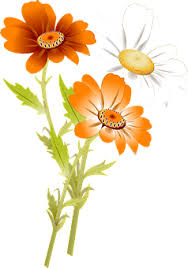 čo - ____________, na - _____________ , srdci - _____________ , to - ______________, na - _______________, jazyku -  _________________2. K slovám priraď správnu predložku s/so ( Inštrumentál)  alebo z/zo( Genitív).___   sestrou  ,                                              ___   školy  ,                                      ___  priateľom ,___  postele ,                                               ___  spolužiakmi  ,                           ____ knihou3.  V texte podčiarkni všetky predložky.          Išli sme zo školy. Zasekli sme sa medzi dverami. Na lavičke som zbadal  moje vrecko  s prezuvkami.   Vedľa mňa kráčala Katka. Pred ňou prebehla mačka. Za ňou štekal pes. Cestou domov sme sa s priateľkou veľmi zasmiali.4. Roztrieď slová na slová s predložkou a slová s predponou.  / napísaný, na písanie, odkreslený, od kreslenia, cezpoľný, cez pole, zašitý, za šitím /               Slová s predložkou ________________________________________________________________Slová s predponou ________________________________________________________________5. Zakrúžkuj všetky predložky.WVJUGGGGGHNVOTYDOMEDZILLJJNNNGEWSOVEDĽAFJPLKJHFKUIUZTREWAPODMJKBLPOWWXW6. K podstatným menám daj predložky a do zátvorky napíš pád podstatného mena.______ domom   (       ) ,                     _____ okne  (       ) ,                            _____ kamaráta (      ),______ autom     (       ) ,                     _____ obchodov  (        ) ,                   _____ divadle  (       ) 